PIANO DI LAVOROPadova,      DOCENTE      Materia         classe        a.s.      n. alunni        n. ore alla settimana        per un totale di        ore nell'anno (le settimane di scuola sono 33)SITUAZIONE DI PARTENZAATTIVITÀ DIDATTICHE IN RELAZIONE A CONTENUTI DIDATTICI, ABILITÀ DA ACQUISIRE O DA RAFFORZAREPROVE DI VERIFICAALTRE PROVE DI VERIFICAALTRE ATTIVITÀ DIDATTICHEESERCITAZIONI PRATICHE ED ATTIVITÀ DI LABORATORIOFirma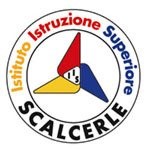 Istituto di Istruzione SuperiorePIETRO SCALCERLEPadovaMOD-D03-PLRev. 2Contenuti:titolo dell'unità didatticaCompetenze e abilità da conseguireTipo di attività(lezione frontale, lavori di gruppo, relazioni, ecc.)Materiale da proporre alla classe(testi, video , ecc.)Tempi(periodo e n. ore di lezione previste)Tipo di provaN° di volteDurata (in ore)Tot. orePeriodoTitoloObiettiviDurata (in ore)